Rotohoe ki Tarawera 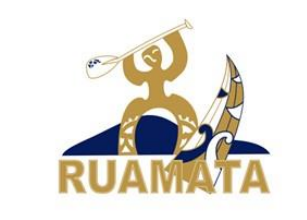 Rangiuru Bay Reserve, TaraweraSaturday, 18 May 2024TEAM EVENT WAIVER & BIOSECURITY PLAN ACCEPTANCE FORMIndividual/Team Name: ______________________________________________________________Club Name: _______________________________________________________________________Race/Division entered: ______________________________________________________________I declare that:My accepted entry will not be transferred to another entrant.In the event of any “act of god” conditions causing a cancellation of the event, my total entry fee is not transferable or refundable.I acknowledge that there are risks involved with Waka Ama and fully realise the dangers of participating in an event such as this and fully assume the risks associated with such participation and my wellbeing during the event.I understand and agree that situations may arise during the event, which may be beyond the immediate control of officials or organisers, and I must continually participate in a manner that does not endanger either myself or others.Neither the organisers, the sponsors nor other parties associated with the event shall have any responsibility, financial or otherwise, for any risk incident that might arise, whether or not by negligence, from any direct or indirect loss, injury or death that might be sustained by me or any other party directly or indirectly associated with me, from my intended or actual participation in the event or its related activities.I authorise my name, voice, picture and information on this entry form to be used without payment to me in any broadcast, telecast, promotion, advertising, or any other way pursuant to the Privacy Act 2020.I agree to comply with the rules, regulations and event instructions of the Rotohoe Series.I consent to receiving medical treatment which may be advisable in the event of illness or injuries suffered during the event.I can confirm that I can swim 50 Metre/ OR if I cannot swim 50 Metres I will wear a PFD during the race.Declaration:I hereby declare my understanding and acceptance of the event waiver and statements within. I also declare that I have read the Rotohoe Biosecurity Plan and, together with the rest of my team, have carefully followed the instructions therein.Kaihoe: Full nameDate of BirthMedical conditionsSigned